附件3笔试成绩及面试成绩网上截图示例：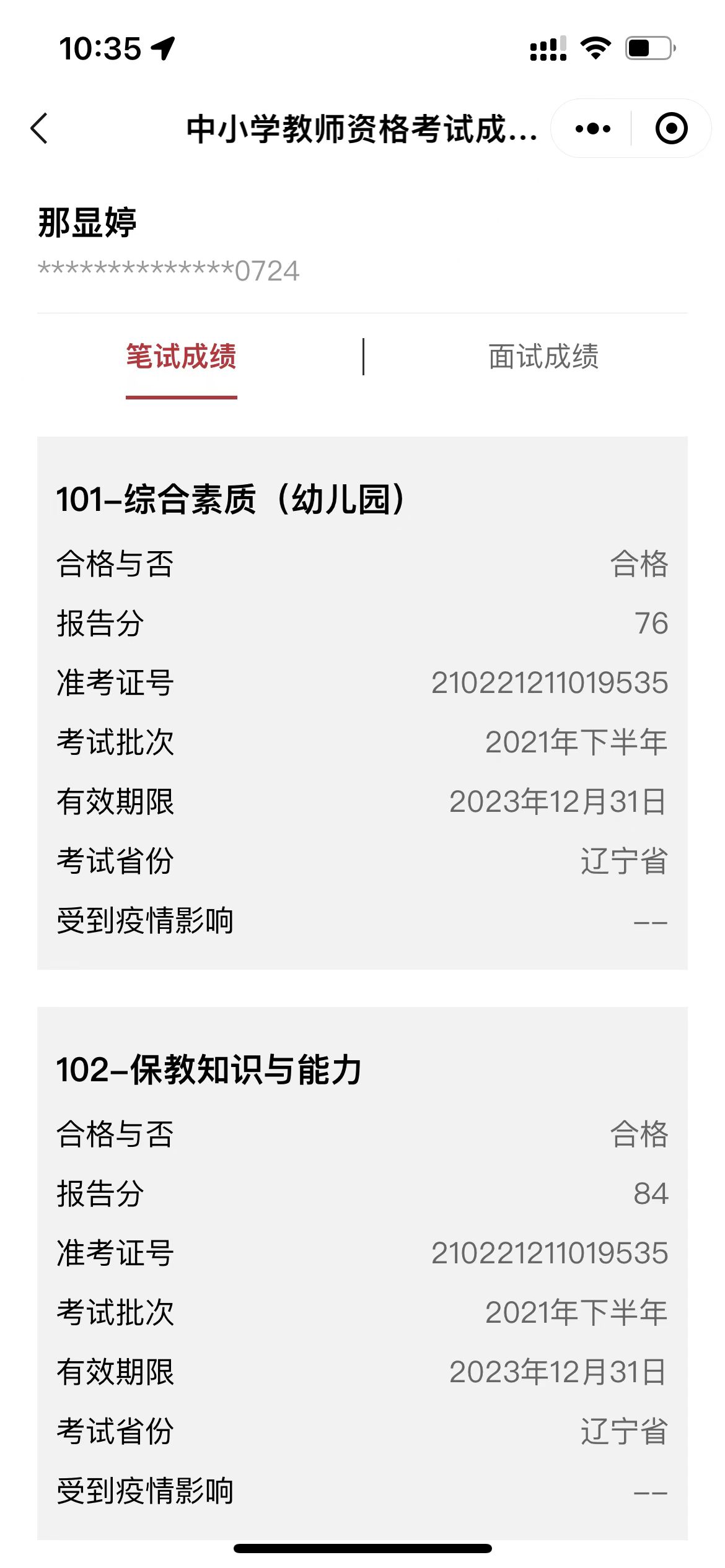 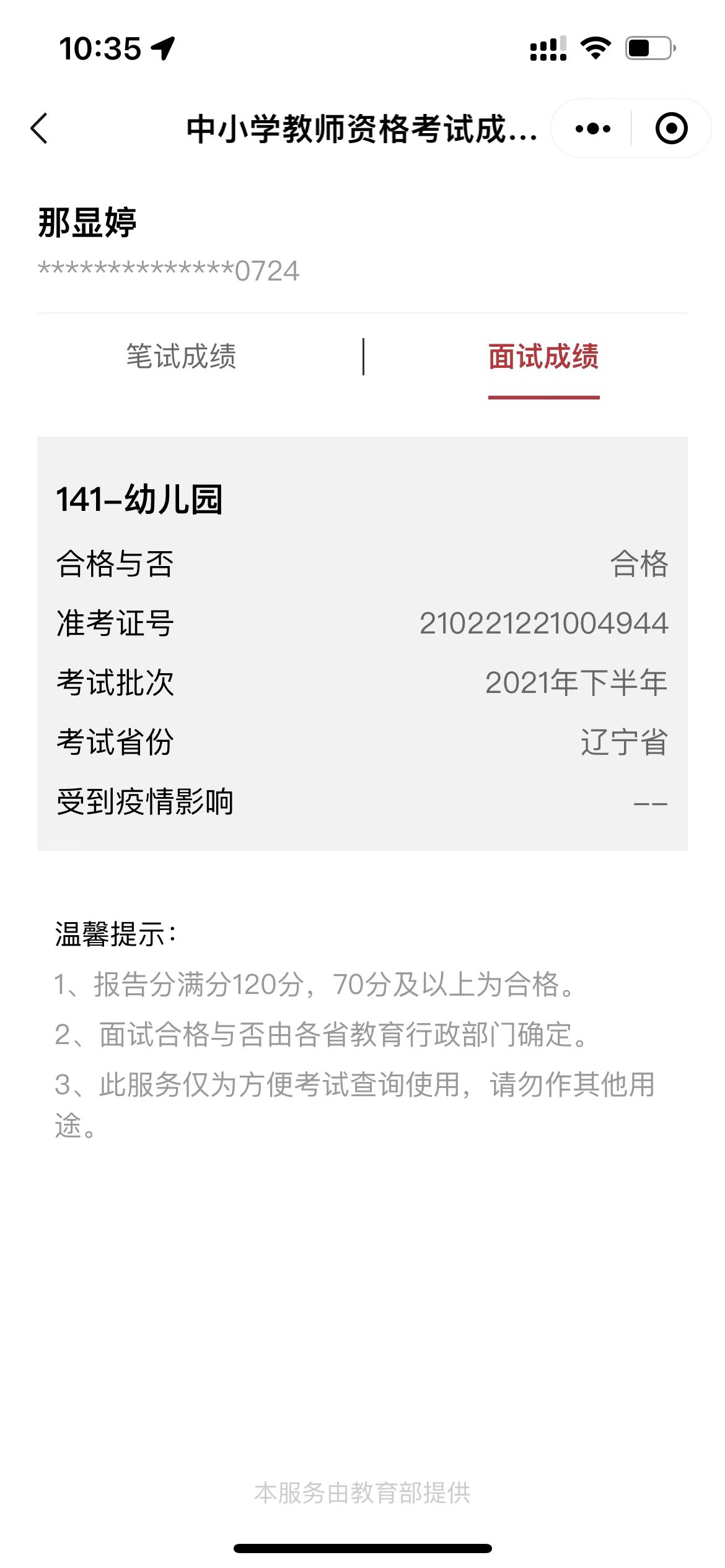 